Name of Journal: World Journal of Clinical CasesManuscript NO: 90306Manuscript Type: EDITORIALComprehensive and personalized approach is a critical area for developing remote cardiac rehabilitation programsPepera G et al. Development of remote cardiac rehabilitationGaryfallia Pepera, Varsamo Antoniou, Jing Jing Su, Rose Lin, Ladislav BatalikGaryfallia Pepera, Varsamo Antoniou, Clinical Exercise Physiology and Rehabilitation Research Laboratory, Department of Physiotherapy, Faculty of Health Sciences, University of Thessaly, Lamia GR35100, GreeceJing Jing Su, School of Nursing, The Hong Kong Polytechnic University, Hong Kong 999077, ChinaRose Lin, University of Rochester School of Nursing, New York, NY 14602, United StatesLadislav Batalik, Department of Rehabilitation, University Hospital Brno, Brno 62500, Czech Republic Ladislav Batalik, Department of Public Health, Faculty of Medicine, Masaryk University, Brno 62500, Czech RepublicAuthor contributions: Batalik L conceptualized the topic; Pepera G, Antoniou V, Su JJ, Lin R and Batalik L wrote the manuscript; Batalik L and Lin R contributed to the figures and tables; and all authors reviewed and approved the final manuscript.Supported by The Ministry of Health, Czech Republic; Conceptual Development of Research Organization, FNBr, No. 65269705.Corresponding author: Ladislav Batalik, PhD, Physiotherapist, Research Assistant Professor, Department of Rehabilitation, University Hospital Brno, Jihlavska 20, Brno 62500, Czech Republic. batalik.ladislav@fnbrno.czReceived: November 30, 2023Revised: February 9, 2024Accepted: Published online: AbstractIn the evolving landscape of cardiac rehabilitation (CR), adopting digital technologies, including synchronous/real-time digital interventions and smart applications, has emerged as a transformative approach. These technologies offer real-time health data access, continuous vital sign monitoring, and personalized educational enhanced patient self-management and engagement. Despite their potential benefits, challenges and limitations exist, necessitating careful consideration. Synchronous/real-time digital CR involves remote, two-way audiovisual communication, addressing issues of accessibility and promoting home-based interventions. Smart applications extend beyond traditional healthcare, providing real-time health data and fostering patient empowerment. Wearable devices and mobile apps enable continuous monitoring, tracking of rehabilitation outcomes, and facilitate lifestyle modifications crucial for cardiac health maintenance. As digital CR progresses, ensuring patient access, equitable implementation, and addressing the digital divide becomes paramount. Artificial intelligence holds promise in the early detection of cardiac events and tailoring patient-specific CR programs. However, challenges such as digital literacy, data privacy, and security must be addressed to ensure inclusive implementation. Moreover, the shift toward digital CR raises concerns about cost, safety, and potential depersonalization of therapeutic relationships. A transformative shift towards technologically enabled CR necessitates further research, focusing not only on technological advancements but also on customization to meet diverse patient needs. Overcoming challenges related to cost, safety, data security, and potential depersonalization is crucial for the widespread adoption of digital CR. Future studies should explore integrating moral values into digital therapeutic relationships and ensure that digital CR is accessible, equitable, and seamlessly integrated into routine cardiac care. Theoretical frameworks that accommodate the dynamic quality of real-time monitoring and feedback feature of digital CR interventions should be considered to guide intervention development. Key Words: Cardiac rehabilitation; Digital approaches; Remote care; Equity in technology access; Synchronous/real-time interventions; Digital innovation in healthcarePepera G, Antoniou V, Su JJ, Lin R, Batalik L. Comprehensive and personalized approach is a critical area for developing remote cardiac rehabilitation programs. World J Clin Cases 2024; In pressCore Tip: Digital technologies have revolutionized cardiac rehabilitation (CR), offering flexible and novel approaches to care. The integration of digital health technologies and artificial intelligence in remote CR is transforming traditional paradigms, providing real-time access to health data, and enhancing patient self-management. Mobile and digital CR models, including synchronous/real-time digital interventions, are addressing accessibility barriers, and promoting equity in healthcare delivery. Despite the potential benefits, challenges such as the digital divide, cost, safety, and data security must be addressed. Future research should prioritize accessibility, equity, and the seamless integration of digital CR into routine cardiac care.INTRODUCTIONCardiac rehabilitation (CR) is a comprehensive program that includes risk factor management, exercise training, and optimization of psychosocial health[1,2]. It is recommended by guidelines for individuals with cardiovascular disease (CVD)[3]. Numerous studies have demonstrated that participation in CR programs following a cardiac event, such as myocardial infarction or percutaneous coronary intervention, is associated with improved health outcomes and reduced mortality rates[4,5]. Despite its well-established benefits, CR remains underutilized, and there exist significant differences in referral, admission, and completion rates[6]. With the increasing body of literature on the topic, there is a growing interest in exploring novel delivery models for CR, particularly digital and remote approaches (Figure 1). These innovative models have the potential to enhance participation in CR programs, ultimately leading to better health outcomes for individuals with CVD[7]. Remote delivery of CR has received endorsement from international sources, including the European Association of Preventive Cardiology (EAPC)[8]. The EAPC has emphasized the importance of maintaining the delivery of core components of CR through tele-rehabilitation interventions during the COVID-19 pandemic. However, concerns have been raised regarding equity in the use of technology to ensure access to equitable access to outpatient care. Research findings indicate that alternative delivery models for CR are not only safe but also yield similar effect as standard center-based CR programs[9-11]. However, significant questions remain unanswered regarding which specific remote CR models offer the most substantial benefits for individuals. In this editorial, we aim to provide an overview of various remote CR models and identify key research questions that demand attention. We propose strategies for addressing these questions, which can serve as a valuable solution for scientists, researchers, and clinicians in the field. Two central research focuses emerge as crucial: First, the development of personalized remote CR programs; and second, the implementation of comprehensive methodologies to ensure the delivery of core CR components. Establishing these essential priorities is vital to ensure the provision of high-quality remote CR programs and can serve as a basis for future investigations. Adopting a comprehensive and personalized approach is crucial for enhancing remote CR programs. This includes addressing issues related to equity in technology access, ensuring that all individuals who could benefit from CR have equal opportunities to participate[12]. Additionally, these programs should prioritize individualized care, tailoring interventions to each patient's specific needs and preferences in both short and longer term[13]. Embracing innovative methods and technology, such as virtual, remote, or mobile CR, can enable the delivery of comprehensive and personalized care to a broader population[14], ultimately improving access and health outcomes for individuals with cardiovascular conditions[15].Synchronous/real-time digital CR Synchronous/real-time digital CR represents a contemporary alternative mode of CR delivery defined by real-time, two-way, remote audiovisual communication between patients and CR staff[16]. This approach primarily relies on real-time communication via videoconferencing platforms and remote monitoring of vital signs, such as electrocardiography, blood pressure, and heart rate, to facilitate safe and comprehensive home-based digital CR interventions[17]. Data from recent literature support the feasibility of synchronous/real-time digital CR interventions in enhancing the overall cardiac profile via improvements in cardiorespiratory fitness, physical activity levels and quality of life[18]. Despite the initial investment required for digital infrastructure, the cost-effectiveness of digital CR is highly advocated[19]. Furthermore, several barriers to CR enrolment and attendance such as transportation costs, lack of free time and remote residence locations, can be effectively addressed through the implementation of synchronous/real-time digital CR interventions[20]. Additionally, incorporating digitally delivered CR interventions could serve as the sole alternative solution for the continuation of CR during pandemic circumstances in the foreseeing future[21]. Though, numerous logistical, ethical, and clinical issues arise with digital CR, primarily concerning the risk of online patients’ personal data leakage, insufficient internet access and digital literacy. It is essential to prioritize underrepresented racial and ethnic groups, women and older patients for integration into digital synchronous CR[22]. Bearing in mind that the acceptance of digitally delivered CR services and interventions is generally high[23], there is a strong need to further investigate and incorporate synchronous digital CR into the routine of cardiac patients’ secondary prevention routine.Smart applications for CRIn the evolving landscape of remote CR, the transition toward mobile health technology interventions represents a transformative approach to providing more personalized and accessible cardiac care. These technologies extend beyond the traditional healthcare setting, providing real-time access to health data and fostering patient empowerment in their care management. Wearable devices and mobile applications enable continuous monitoring of vital signs and physical activities, contributing directly to the enhancement of patient self-management[24,25]. This approach is particularly crucial in remote settings[25], where traditional healthcare resources are less accessible, emphasizing the need for patient-centered care that adapts to their lifestyle and environment. Mobile platforms not only facilitate the tracking of rehabilitation outcomes but also play a critical role in lifestyle modifications essential for cardiac health maintenance[26,27]. Additionally, the provision of customized educational content and reminders through these platforms ensures sustained patient engagement and informed participation in their rehabilitation journey[28]. The transition to mobile CR represents a significant move towards redefining patient care in CR, focusing on technology's role in enabling a more dynamic, responsive, and patient-tailored approach.The integration of digital technologies in CR has sparked discussion about selecting appropriate measures for outcome evaluation, as traditional methods fall short in capturing the dynamic and real-time nature of digitalized interventions. Unlike the static measures from center-based CR trials, digital platforms offer granularity, real-time, and precision through automated, real-time tracking and analysis using sensors and monitors for heart rate, blood pressure and movement[18]. This is crucial as increased digital technology-based theories guiding interventional studies highlighted the dynamic qualities and emphasized the need to unpack the use of technology at home to explain the causal-effect relationship[29]. The formality of the digital CR intervention is diverse and changing rapidly, such as virtual reality, gamification, robot assisted, Chatbot (AI-powered). When researchers use digital technology to deliver CR, the focus is often on evaluating a specific technology such as a wearable device, certain virtual reality scenario, or mobile app, within short duration. The safety and ethical issues should be considered before recommending them as a new standard of care, such as discomfort (e.g., dizziness) from virtual reality and depersonalization when over-relying on technology. Evaluating user experiences in home settings through qualitative research is crucial to ensure intervention fidelity and guide future developments.Future opportunities for digital innovation in CR Artificial intelligence applies to the use of Information and Communication Technologies (commonly referred to as ICTs) for data-driven policy decision. AI has been broadly studied in various fields such as medicine[30] and economics[31] and is currently embedded in the CR implementation procedures. By engaging AI technology via wearable sensors (worn as wristbands or embedded in smartwatches), early detection of cardiac events is promoted, thereby enhancing the safety of home-based CR interventions, and improving clinician decision-making[32]. Additionally, AI tools offer real-time feedback and support to patients, which could contribute to the improvement of CR adherence, increase of patients’ engagement and the proliferation of their overall cardiac profile[18,28]. The potential of the AI tools to analyze thoroughly the large amounts of data collected by ICT devices enables the provision of patient-tailored CR programs and serves as a cornerstone for improving health outcomes and quality of life. However, the incorporation of digital technology into the CR procedures raises several challenges to be addressed. Innovative technologies such AI might require digital literacy[29]. Consequently, those patients with limited digital literacy may be denied access to AI–based CR; thus, leading to health inequality. Furthermore, considering the importance of data privacy and security, measures should be taken to prevent the unethical use of patients’ data and ensure transparency, fairness, and accountability in algorithmically automated decisions. AI can act as an alternative key component potential enough to improve the efficiency and effectiveness of home-based CR interventions[32]. However, further research is needed to maximize their comprehensive and optimal implementation. Challenges and limitations Digital technologies in CR offer a transformative shift from traditional supervised programs to proactive, remotely supported self-care approaches, enhancing accessibility and sustainability. However, this rapid technological advancement risks deepening the digital divide, particularly impacting those with lower socio-economic and educational backgrounds, women, people with disabilities, and those with sensory or motor impairments[33]. Future research should focus not just on technological advancements but also on customizing these interventions to meet the diverse needs and preferences of these subgroups (Table 1). It is crucial to view technology to overcome barriers to CR participation, rather than as the central focus.Moreover, the implementation of digital technologies in CR brings forth concerns about cost and safety[34]. The expenses associated with acquiring and maintaining advanced digital health tools can be substantial, potentially limiting their widespread adoption, especially in resource-constrained settings[35]. Additionally, ensuring safety while using these technologies remotely poses a significant challenge. This includes managing the risk of incorrect usage of equipment, ensuring accurate data transmission, and providing immediate assistance in case of adverse events during unsupervised exercise sessions[18]. Equally important is the concern over data security in digital CR[36]. As patient health information and sensitive data are transmitted and stored digitally, there is a heightened risk of data breaches and unauthorized access[37]. Ensuring the confidentiality, integrity, and availability of patient data is paramount, requiring robust cybersecurity measures and adherence to data protection regulations. This aspect is crucial to maintaining patient trust and the credibility of digital CR programs.Furthermore, the scope of technology in CR could be broadened to include interventions aimed at preventing CVDs. This may involve managing risk factors in high-risk groups or individuals with metabolic syndrome[38]. Additionally, there is potential for extending CR to patients with co-morbid conditions, such as cancer, who may require cardio-oncology interventions. While CR is traditionally recognized for secondary prevention[39], expanding its application to primary or palliative care settings requires more evidence.The technologically enabled CR can facilitate culturally sensitive communication and reduce stigma in mental health assessments and psychological interventions. However, this raises concerns about depersonalization, where authentic care and interpersonal connection in therapeutic relationships might be overshadowed by interactions with technology[40,41]. Future studies should explore ways to integrate moral values such as compassion and caring into digital therapeutic relationships, preserving the human element in healthcare[42]. CONCLUSIONCR has evolved significantly with the advent of digital technologies, offering novel and flexible approaches to delivering care. The integration of digital health technologies and AI in remote CR has transformed the traditional paradigms of cardiac care. These technologies provide real-time health data access, enable continuous monitoring of vital signs and physical activities, and offer personalized educational content, thereby enhancing patient self-management and engagement. The shift towards mobile and digital CR models, including synchronous/real-time digital interventions, addresses barriers such as physical access to care and promotes equity in healthcare delivery. However, adopting these technologies also presents challenges, including the need for digital literacy among patients and concerns regarding data privacy and security. Future research should ensure that digital CR is accessible, equitable, and effectively integrated into routine cardiac care (Table 1). This entails developing personalized remote CR programs and implementing comprehensive methodologies to deliver core CR components. REFERENCES1 Thomas RJ, Balady G, Banka G, Beckie TM, Chiu J, Gokak S, Ho PM, Keteyian SJ, King M, Lui K, Pack Q, Sanderson BK, Wang TY. 2018 ACC/AHA Clinical Performance and Quality Measures for Cardiac Rehabilitation: A Report of the American College of Cardiology/American Heart Association Task Force on Performance Measures. J Am Coll Cardiol 2018; 71: 1814-1837 [PMID: 29606402 DOI: 10.1016/j.jacc.2018.01.004]2 Visseren FLJ, Mach F, Smulders YM, Carballo D, Koskinas KC, Bäck M, Benetos A, Biffi A, Boavida JM, Capodanno D, Cosyns B, Crawford C, Davos CH, Desormais I, Di Angelantonio E, Franco OH, Halvorsen S, Hobbs FDR, Hollander M, Jankowska EA, Michal M, Sacco S, Sattar N, Tokgozoglu L, Tonstad S, Tsioufis KP, van Dis I, van Gelder IC, Wanner C, Williams B; ESC Scientific Document Group. 2021 ESC Guidelines on cardiovascular disease prevention in clinical practice. Eur J Prev Cardiol 2022; 29: 5-115 [PMID: 34558602 DOI: 10.1093/eurjpc/zwab154]3 Verdicchio C, Freene N, Hollings M, Maiorana A, Briffa T, Gallagher R, Hendriks JM, Abell B, Brown A, Colquhoun D, Howden E, Hansen D, Reading S, Redfern J. A Clinical Guide for Assessment and Prescription of Exercise and Physical Activity in Cardiac Rehabilitation. A CSANZ Position Statement. Heart Lung Circ 2023; 32: 1035-1048 [PMID: 37516652 DOI: 10.1016/j.hlc.2023.06.854]4 Dibben GO, Faulkner J, Oldridge N, Rees K, Thompson DR, Zwisler AD, Taylor RS. Exercise-based cardiac rehabilitation for coronary heart disease: a meta-analysis. Eur Heart J 2023; 44: 452-469 [PMID: 36746187 DOI: 10.1093/eurheartj/ehac747]5 Ekblom Ö, Cider Å, Hambraeus K, Bäck M, Leosdottir M, Lönn A, Börjesson M. Participation in exercise-based cardiac rehabilitation is related to reduced total mortality in both men and women: results from the SWEDEHEART registry. Eur J Prev Cardiol 2022; 29: 485-492 [PMID: 34097031 DOI: 10.1093/eurjpc/zwab083]6 Smith JR, Thomas RJ, Bonikowske AR, Hammer SM, Olson TP. Sex Differences in Cardiac Rehabilitation Outcomes. Circ Res 2022; 130: 552-565 [PMID: 35175838 DOI: 10.1161/CIRCRESAHA.121.319894]7 Beatty AL, Beckie TM, Dodson J, Goldstein CM, Hughes JW, Kraus WE, Martin SS, Olson TP, Pack QR, Stolp H, Thomas RJ, Wu WC, Franklin BA. A New Era in Cardiac Rehabilitation Delivery: Research Gaps, Questions, Strategies, and Priorities. Circulation 2023; 147: 254-266 [PMID: 36649394 DOI: 10.1161/CIRCULATIONAHA.122.061046]8 Taylor RS, Dalal HM, McDonagh STJ. The role of cardiac rehabilitation in improving cardiovascular outcomes. Nat Rev Cardiol 2022; 19: 180-194 [PMID: 34531576 DOI: 10.1038/s41569-021-00611-7]9 Nacarato D, Sardeli AV, Mariano LO, Chacon-Mikahil MPT. Cardiovascular telerehabilitation improves functional capacity, cardiorespiratory fitness and quality of life in older adults: A systematic review and meta-analysis. J Telemed Telecare 2022: 1357633X221137626 [PMID: 36469017 DOI: 10.1177/1357633X221137626]10 Owen O, O'Carroll V. The effectiveness of cardiac telerehabilitation in comparison to centre-based cardiac rehabilitation programmes: A literature review. J Telemed Telecare 2022: 1357633X221085865 [PMID: 35369770 DOI: 10.1177/1357633X221085865]11 Stefanakis M, Batalik L, Antoniou V, Pepera G. Safety of home-based cardiac rehabilitation: A systematic review. Heart Lung 2022; 55: 117-126 [PMID: 35533492 DOI: 10.1016/j.hrtlng.2022.04.016]12 Ebinger JE, Lan R, Driver MP, Rushworth P, Luong E, Sun N, Nguyen TT, Sternbach S, Hoang A, Diaz J, Heath M, Claggett BL, Bairey Merz CN, Cheng S. Disparities in Geographic Access to Cardiac Rehabilitation in Los Angeles County. J Am Heart Assoc 2022; 11: e026472 [PMID: 36073630 DOI: 10.1161/JAHA.121.026472]13 Thomas RJ, Sapir O, Gomes PF, Iftikhar U, Smith JR, Squires RW. Advances, Challenges, and Progress in Cardiac Rehabilitation in Chronic CVD Management. Curr Atheroscler Rep 2023; 25: 247-256 [PMID: 37040008 DOI: 10.1007/s11883-023-01100-7]14 Content VG, Abraham HM, Kaihoi BH, Olson TP, Brewer LC. Novel Virtual World-Based Cardiac Rehabilitation Program to Broaden Access to Underserved Populations: A Patient Perspective. JACC Case Rep 2022; 4: 911-914 [PMID: 35912322 DOI: 10.1016/j.jaccas.2022.05.027]15 Lee KCS, Breznen B, Ukhova A, Koehler F, Martin SS. Virtual healthcare solutions for cardiac rehabilitation: a literature review. Eur Heart J Digit Health 2023; 4: 99-111 [PMID: 36974268 DOI: 10.1093/ehjdh/ztad005]16 Beatty AL, Brown TM, Corbett M, Diersing D, Keteyian SJ, Mola A, Stolp H, Wall HK, Sperling LS. Million Hearts Cardiac Rehabilitation Think Tank: Accelerating New Care Models. Circ Cardiovasc Qual Outcomes 2021; 14: e008215 [PMID: 34587751 DOI: 10.1161/CIRCOUTCOMES.121.008215]17 Hwang R, Gane EM, Morris NR. No transport? No worries! Cardiac telerehabilitation is a feasible and effective alternative to centre-based programs. Heart Fail Rev 2023; 28: 1277-1284 [PMID: 36802044 DOI: 10.1007/s10741-023-10301-w]18 Golbus JR, Lopez-Jimenez F, Barac A, Cornwell WK 3rd, Dunn P, Forman DE, Martin SS, Schorr EN, Supervia M; Exercise, Cardiac Rehabilitation and Secondary Prevention Committee of the Council on Clinical Cardiology; Council on Lifelong Congenital Heart Disease and Heart Health in the Young; Council on Quality of Care and Outcomes Research; and Council on Cardiovascular and Stroke Nursing. Digital Technologies in Cardiac Rehabilitation: A Science Advisory From the American Heart Association. Circulation 2023; 148: 95-107 [PMID: 37272365 DOI: 10.1161/CIR.0000000000001150]19 Kyaw TL, Ng N, Theocharaki M, Wennberg P, Sahlen KG. Cost-effectiveness of Digital Tools for Behavior Change Interventions Among People With Chronic Diseases: Systematic Review. Interact J Med Res 2023; 12: e42396 [PMID: 36795470 DOI: 10.2196/42396]20 Antoniou V, Pasias K, Loukidis N, Exarchou-Kouveli KK, Panagiotakos DB, Grace SL, Pepera G. Translation, Cross-Cultural Adaptation and Psychometric Validation of the Greek Version of the Cardiac Rehabilitation Barriers Scale (CRBS-GR): What Are the Barriers in South-East Europe? Int J Environ Res Public Health 2023; 20 [PMID: 36901075 DOI: 10.3390/ijerph20054064]21 Gibson I, McCrudden Z, Dunne D, Harris A, Hynes L, Murphy E, Murphy AW, Byrne M, McEvoy JW. Harnessing digital health to optimise the delivery of guideline-based cardiac rehabilitation during COVID-19: an observational study. Open Heart 2023; 10 [PMID: 36927866 DOI: 10.1136/openhrt-2022-002211]22 Ghisi GLM, Kim WS, Cha S, Aljehani R, Cruz MMA, Vanderlei LCM, Pepera G, Liu X, Xu Z, Maskhulia L, Venturini E, Chuang HJ, Pereira DG, Trevizan PF, Kouidi E, Batalik L, Ghanbari Firoozabadi M, Burazor I, Jiandani MP, Zhang L, Tourkmani N, Grace SL. Women's Cardiac Rehabilitation Barriers: Results of the International Council of Cardiovascular Prevention and Rehabilitation's First Global Assessment. Can J Cardiol 2023; 39: S375-S383 [PMID: 37747380 DOI: 10.1016/j.cjca.2023.07.016]23 Bäuerle A, Mallien C, Rassaf T, Jahre L, Rammos C, Skoda EM, Teufel M, Lortz J. Determining the Acceptance of Digital Cardiac Rehabilitation and Its Influencing Factors among Patients Affected by Cardiac Diseases. J Cardiovasc Dev Dis 2023; 10 [PMID: 37103053 DOI: 10.3390/jcdd10040174]24 Lu L, Zhang J, Xie Y, Gao F, Xu S, Wu X, Ye Z. Wearable Health Devices in Health Care: Narrative Systematic Review. JMIR Mhealth Uhealth 2020; 8: e18907 [PMID: 33164904 DOI: 10.2196/18907]25 Jones AK, Yan CL, Rivera Rodriquez BP, Kaur S, Andrade-Bucknor S. Role of wearable devices in cardiac telerehabilitation: A scoping review. PLoS One 2023; 18: e0285801 [PMID: 37256878 DOI: 10.1371/journal.pone.0285801]26 Karihtala K, Leivonen S-K, Karjalainen-Lindsberg M-L, et al. Checkpoint protein expression in the tumor microenvironment defines the outcome of classical Hodgkin lymphoma patients. Blood Adv. 2022;6(6):1919-1931. Blood Adv 2023; 7: 1432-1435 [PMID: 37052960 DOI: 10.1182/bloodadvances.2022008775]27 Imran TF, Wang N, Zombeck S, Balady GJ. Mobile Technology Improves Adherence to Cardiac Rehabilitation: A Propensity Score-Matched Study. J Am Heart Assoc 2021; 10: e020482 [PMID: 34278801 DOI: 10.1161/JAHA.120.020482]28 Bostrom J, Sweeney G, Whiteson J, Dodson JA. Mobile health and cardiac rehabilitation in older adults. Clin Cardiol 2020; 43: 118-126 [PMID: 31825132 DOI: 10.1002/clc.23306]29 Baumel A, Muench FJ. Effort-Optimized Intervention Model: Framework for Building and Analyzing Digital Interventions That Require Minimal Effort for Health-Related Gains. J Med Internet Res 2021; 23: e24905 [PMID: 33709943 DOI: 10.2196/24905]30 He J, Baxter SL, Xu J, Xu J, Zhou X, Zhang K. The practical implementation of artificial intelligence technologies in medicine. Nat Med 2019; 25: 30-36 [PMID: 30617336 DOI: 10.1038/s41591-018-0307-0]31 Loukis EN, Maragoudakis M, Kyriakou N. Artificial intelligence-based public sector data analytics for economic crisis policymaking. Transform Gov-People 2020; 14: 639-662 [DOI: 10.1108/TG-11-2019-0113]32 Sotirakos S, Fouda B, Mohamed Razif NA, Cribben N, Mulhall C, O'Byrne A, Moran B, Connolly R. Harnessing artificial intelligence in cardiac rehabilitation, a systematic review. Future Cardiol 2022; 18: 154-164 [PMID: 33860679 DOI: 10.2217/fca-2021-0010]33 Whitelaw S, Pellegrini DM, Mamas MA, Cowie M, Van Spall HGC. Barriers and facilitators of the uptake of digital health technology in cardiovascular care: a systematic scoping review. Eur Heart J Digit Health 2021; 2: 62-74 [PMID: 34048508 DOI: 10.1093/ehjdh/ztab005]34 Rosa C, Marsch LA, Winstanley EL, Brunner M, Campbell ANC. Using digital technologies in clinical trials: Current and future applications. Contemp Clin Trials 2021; 100: 106219 [PMID: 33212293 DOI: 10.1016/j.cct.2020.106219]35 Abernethy A, Adams L, Barrett M, Bechtel C, Brennan P, Butte A, Faulkner J, Fontaine E, Friedhoff S, Halamka J, Howell M, Johnson K, Long P, McGraw D, Miller R, Lee P, Perlin J, Rucker D, Sandy L, Savage L, Stump L, Tang P, Topol E, Tuckson R, Valdes K. The Promise of Digital Health: Then, Now, and the Future. NAM Perspect 2022; 2022 [PMID: 36177208 DOI: 10.31478/202206e]36 Bouabida K, Lebouché B, Pomey MP. Telehealth and COVID-19 Pandemic: An Overview of the Telehealth Use, Advantages, Challenges, and Opportunities during COVID-19 Pandemic. Healthcare (Basel) 2022; 10 [PMID: 36421617 DOI: 10.3390/healthcare10112293]37 Basil NN, Ambe S, Ekhator C, Fonkem E. Health Records Database and Inherent Security Concerns: A Review of the Literature. Cureus 2022; 14: e30168 [PMID: 36397924 DOI: 10.7759/cureus.30168]38 Su JJ, Wong AK, Zhang LP, Bayuo J, Lin R, Abu-Odah H, Batalik L. Technology-assisted cardiac rehabilitation for coronary heart disease patients with central obesity: a randomized controlled trial. Eur J Phys Rehabil Med 2024; 60: 95-103 [PMID: 38059577 DOI: 10.23736/S1973-9087.23.08111-X]39 Winnige P, Vysoky R, Dosbaba F, Batalik L. Cardiac rehabilitation and its essential role in the secondary prevention of cardiovascular diseases. World J Clin Cases 2021; 9: 1761-1784 [PMID: 33748226 DOI: 10.12998/wjcc.v9.i8.1761]40 Barreda-Ángeles M, Hartmann T. Experiences of Depersonalization/Derealization Among Users of Virtual Reality Applications: A Cross-Sectional Survey. Cyberpsychol Behav Soc Netw 2023; 26: 22-27 [PMID: 36595349 DOI: 10.1089/cyber.2022.0152]41 Peckmann C, Kannen K, Pensel MC, Lux S, Philipsen A, Braun N. Virtual reality induces symptoms of depersonalization and derealization: A longitudinal randomised control trial. Comput Human Behav 2022; 131: 107233 [DOI: 10.1016/j.chb.2022.107233]42 Su JJ, Bayuo J, Lin RS, Batalik L, Chen X, Abu-Odah H, Chan EA. Providing compassionate care via eHealth. Nurs Ethics 2024: 9697330231196226 [PMID: 38243793 DOI: 10.1177/09697330231196226]FootnotesConflict-of-interest statement: Authors declare no potential conflict of interests for this article.Open-Access: This article is an open-access article that was selected by an in-house editor and fully peer-reviewed by external reviewers. It is distributed in accordance with the Creative Commons Attribution NonCommercial (CC BY-NC 4.0) license, which permits others to distribute, remix, adapt, build upon this work non-commercially, and license their derivative works on different terms, provided the original work is properly cited and the use is non-commercial. See: https://creativecommons.org/Licenses/by-nc/4.0/Provenance and peer review: Invited article; Externally peer reviewed.Peer-review model: Single blindPeer-review started: November 30, 2023First decision: February 2, 2024Article in press: Specialty type: Medicine, research and experimentalCountry/Territory of origin: Czech RepublicPeer-review report’s scientific quality classificationGrade A (Excellent): 0Grade B (Very good): 0Grade C (Good): CGrade D (Fair): 0Grade E (Poor): 0P-Reviewer: Ueda H, Japan S-Editor: Che XX L-Editor:  P-Editor: Figure Legends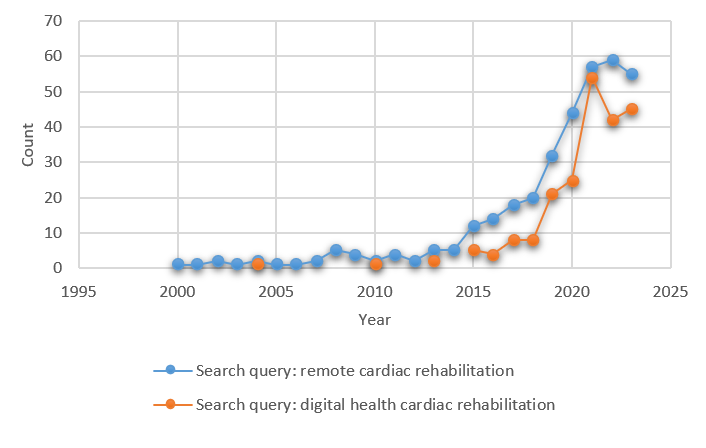 Figure 1 Trend of remote cardiac rehabilitation research. The number of published papers incorporating a remote or digital component in cardiac rehabilitation is shown. The search was conducted (September 30, 2023) through the PubMed database using specific keywords ("remote cardiac rehabilitation” and “digital health cardiac rehabilitation“).Table 1 Recommendations for future development of digital technology in cardiac rehabilitationAI: Artificial intelligence; CR: Cardiac rehabilitation; ICT: Information and communication technology.No.ItemsDescription1Enhance AI and ICT IntegrationContinue to embed AI in CR procedures, using wearable sensors for early cardiac event detection, thereby improving home-based CR safety and clinician decision-making2Provide real-time feedbackUtilize AI tools to offer real-time feedback and support to patients, aiming to improve CR adherence and patient engagement3Develop patient-tailored programsUse AI to thoroughly analyze data from ICT devices for creating personalized CR programs, enhancing health outcomes and quality of life4Address digital literacy gapsRecognize the challenge of digital literacy and work to make AI-based CR accessible to all patients, reducing health inequalities5Ensure data privacy and securityFocus on ethical considerations, including data privacy, security, and the transparency of AI decision-making processes6Evaluate cost and safety concernsStudy the financial and safety implications of implementing digital technologies in CR, especially in unsupervised settings7Customize interventions for diverse needsTailor digital CR interventions to meet the varied needs and preferences of different patient subgroups, such as those with lower socio-economic status or disabilities8Maintain the human interaction in digital CRAddress concerns of depersonalization by integrating moral values into digital therapeutic relationships, ensuring compassionate, patient-centered care